ПАВЛОГРАДСЬКА МІСЬКА РАДАВИКОНАВЧИЙ КОМІТЕТР І Ш Е Н Н Я10.02.2021р.	                 м.Павлоград						№ 88               Про  стан  виконання Закону України "Про доступ  до публічної інформації"за 2020 рік          На виконання вимог  Закону України  "Про доступ до публічної інформації", виконавчий комітет Павлоградської міської ради забезпечує право кожного запитувача на доступ до публічної інформації, що була отримана або створена у процесі реалізації виконавчим комітетом його повноважень, передбачених законодавством України та знаходиться у його володінні.         Рішенням виконкому від 18.07.2019 року № 581 "Про організацію роботи з питань оприлюднення та оновлення відкритих даних" визначено перелік 71 назви наборів даних, які підлягають оприлюдненню у формі відкритих даних, розпорядниками інформації яких є виконавчий комітет, Павлоградська міська рада та структурні підрозділи міської ради.         Розпорядники інформації структурних підрозділів міської ради та виконавчого комітету забезпечили завантаження відкритих даних на Єдиному державному веб – порталі відкритих даних, регулярне та своєчасне їх оновлення у порядку, визначеному постановою Кабінету Міністрів України від 21 жовтня 2015 року № 835 "Про затвердження Положення про набори відкритих даних, які підлягають оприлюдненню у формі відкритих даних".          На офіційному веб – сайті Павлоградської міської ради  систематично оновлюється рубрика  "Публічна інформація",  забезпечується оприлюднення  проектів рішень виконкому, прийнятих рішень виконкому та               розпоряджень міського голови. Всього  у 2020 році оприлюднено                  прийнятих рішень – 670 (2019 рік – 746), розпоряджень міського голови –204 (2019 рік – 212).       Проводиться щоденний моніторинг запитів на інформацію, щотижня та щомісяця готуються звіти про кількість запитів, їх тематику і оприлюднюються на офіційному веб – сайті виконавчого комітету. 	Протягом 2020 року до виконавчого комітету Павлоградської міської ради  надійшло 155 інформаційних запитів (2019 рік – 107).            Найбільше запитів подається електронною поштою – 110, особисто – 36,  поштою – 9.                                                        					      	Від юридичних осіб надійшло – 26 запитів, від фізичних – 129.                                                          2          Усі запити на інформацію були  розглянуті, запитувачам надано обгрунтовані відповіді по суті. За результатами розгляду: задоволено – 116, частково задоволено – 9, відмовлено – 3, надіслано за належністю - 27.Терміни розгляду запитів у виконавчому комітеті дотримані. 	Аналіз роботи із запитами на публічну інформацію в 2020 році свідчить про належну організацію роботи, систематичний контроль та щомісячний моніторинг надходжень інформаційних запитів у  фінансовому управлінні (Роїк), відділі містобудування та архітектури (Коценко),  архівному відділі (Малюкова), відділі з надзвичайних ситуацій та цивільного захисту населення (Белякін),  управлінні соціального захисну населення (Бобровницька). 	 Фінансове управління , відділ містобудування та архітектури, відділ з надзвичайних ситуацій та цивільного захисту населення систематично оприлюднюють створену інформацію, розпорядниками якої вони є.			Керуючись ст.40, ст.59 Закону  України  "Про місцеве самоврядування в Україні", враховуючи Указ Президента України від 05 травня 2011 року №547/2011 "Питання забезпечення органами виконавчої влади доступу до публічної інформації", постанову Кабінету Міністрів України від 21 листопада 2011 року №1277 "Питання системи обліку публічної інформації", з метою забезпечення виконання вимог  Закону України "Про доступ до публічної інформації" виконавчий комітет Павлоградської міської радиВ И Р І Ш И В:           1. Першому заступнику міського голови, заступникам міського голови, керуючому справами виконкому  здійснювати постійний контроль за станом виконання підпорядкованими  структурними  підрозділами вимог щодо  оприлюднення та оновлення відкритих даних, своєчасного,  якісного опрацювання   запитів на інформацію.	 2. Зобов’язати керівників структурних підрозділів міської ради та виконкому:1) проаналізувати стан виконання Закону України "Про доступ до публічної інформації " у своїх структурних підрозділах, установити та усунути причини, що стримують реалізацію законодавчих вимог та надати до                    01.03.2021 року відповідну інформацію загальному відділу;						забезпечити:	систематичне та своєчасне оприлюднення інформації на Єдиному державному веб – порталі  та  офіційному     веб-сайті  Павлоградської міської ради відповідно до вимог статей 101, 15 Закону України "Про доступ до публічної інформаці";своєчасне, якісне та в повному обсязі надання відповідей на запити про публічну інформацію;                                                                                                                        3	надання щомісяця до  05 числа до загального відділу виконавчого комітету  звітів щодо кількості отриманих інформаційних запитів, їх тематику,  результати  розгляду  та даних про оприлюднену інформацію в  ЗМІ під рубрикою "Публічна інформація".	3. Відділу інформаційно-комп’ютерного забезпечення (Барсунянц)   проводити моніторинг оприлюднення інформації на офіційному   веб-сайті міської ради структурними підрозділами міської ради та виконкому.	4. Загальному відділу (Душеба) спільно з відділом інформаційно – комп’ютерного забезпечення (Барсунянц) здійснювати системний моніторинг відомостей щодо надходження запитів на інформацію до виконавчого комітету та оприлюднювати його результати  на офіційному веб-сайті міської ради.	5. Відповідальність за виконання даного рішення покласти на керівників структурних підрозділів міської ради та виконкому.	6. Координацію роботи щодо виконання цього рішення покласти на загальний відділ (Душеба), контроль – на керуючого справами виконкому Шумілову С.М.Міський голова								А.О.Вершина  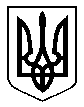 